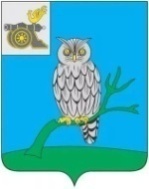 АДМИНИСТРАЦИЯ МУНИЦИПАЛЬНОГО ОБРАЗОВАНИЯ«СЫЧЕВСКИЙ РАЙОН»  СМОЛЕНСКОЙ ОБЛАСТИ П О С Т А Н О В Л Е Н И Еот  19 августа 2021 года  № 450О внесении изменений в Порядок осуществления контроля за соблюдением «Правил благоустройства, озеленения, обеспечения чистоты и порядка на территории Сычевского городского поселения Сычевского района Смоленской области, утвержденный  постановлением Администрации муниципального образования «Сычевский район» Смоленской области от 10.03.2016 года № 110  В соответствии с Федеральным законом от 06.10.2003 года № 131-ФЗ         «Об общих принципах организации местного самоуправления в Российской Федерации», Уставом муниципального образования «Сычевский район» Смоленской области и в целях организации осуществления контроля                               за соблюдением «Правил благоустройства, озеленения, обеспечения чистоты и порядка на территории Сычевского городского поселения Сычевского района Смоленской области», утвержденных решением Совета депутатов Сычевского городского поселения Сычевского района Смоленской области                                        от 15.05.2019 года №23,Администрация муниципального образования  «Сычевский район» Смоленской области п о с т а н о в л я е т:1. Внести изменения в Порядок осуществления контроля  за соблюдением «Правил благоустройства, озеленения, обеспечения чистоты и порядка                           на территории Сычевского городского поселения Сычевского района Смоленской области, утвержденный постановлением Администрации муниципального образования «Сычевский район» Смоленской области                         от 10.03.2016 года № 110 (в редакции постановления Администрации муниципального образования «Сычевский район» Смоленской области                         от 14.02.2020 года № 95) изложив его  в новой редакции  согласно приложению.2. Настоящее постановление подлежит размещению на официальном сайте Администрации муниципального образования «Сычевский район» Смоленской области в информационно-телекоммуникационной сети «Интернет».3. Настоящее постановление вступает в силу с момента официального обнародования.Глава муниципального образования«Сычевский район» Смоленской области                                     Т.В. Никонорова                                 УТВЕРЖДЕНпостановлением Администрациимуниципального образования «Сычевский район»Смоленской области         от 10.03.2016 года № 110(в редакции постановленийАдминистрациимуниципального образования«Сычевский район»Смоленской областиот 14.02.2020 года № 95, от 19.08.2021 года № 450)ПОРЯДОКосуществления контроля за соблюдением «Правил благоустройства, озеленения, обеспечения чистоты и порядка на  территории Сычевского городского поселения Сычевского района Смоленской области»1. Порядок осуществления контроля за соблюдением «Правил благоустройства, озеленения, обеспечения чистоты и порядка                                    на территории  Сычевского городского поселения Сычевского района Смоленской области» (далее - Порядок) разработан в целях организации осуществления контроля за соблюдением «Правил благоустройства, озеленения, обеспечения чистоты и порядка на  территории Сычевского городского поселения Сычевского района Смоленской области», физическими, юридическими лицами и без образования юридического лица,  регламентации проведения  такого контроля, проведения мониторинга его эффективности.2. Полномочия по осуществлению контроля за соблюдением «Правил благоустройства, озеленения, обеспечения чистоты и порядка на территории Сычевского городского поселения Сычевского района Смоленской области» физическими, юридическими лицами  и без образования юридического лица выполняет уполномоченное лицо Администрации муниципального образования «Сычевский район» Смоленской области.3. Проведение контроля за соблюдением «Правил благоустройства, озеленения, обеспечения чистоты и порядка на территории Сычевского городского поселения Сычевского района Смоленской области» (далее – Правил благоустройства территории) физическими, юридическими лицами и без образования юридического лица осуществляется в форме постоянного мониторинга территории, фиксации нарушений Правил благоустройства территории, установленных в ходе такого мониторинга, выдачи Предписаний об устранении нарушений Правил благоустройства территории, установления факта исполнения или неисполнения Предписания и организации мер по привлечению лиц,  не исполнивших Предписание, к ответственности                               в установленном законом порядке.4. В случае установления в ходе проведения мониторинга территории Сычевского городского поселения Сычевского района Смоленской области  нарушений Правил благоустройства территории,  незамедлительно составляется Акт выявления нарушения Правил благоустройства, озеленения, обеспечения чистоты   и порядка на  территории Сычевского  городского поселения Сычевского района Смоленской области  (далее - Акт) (приложение № 1 к Порядку).В целях подтверждения нарушения Правил благоустройства территории   к Акту могут прилагаться:- фототаблица с нумерацией каждого фотоснимка (приложение № 2                        к Порядку);- иная информация, подтверждающая наличие факта нарушения.5. Уполномоченное лицо, составившее Акт принимает меры к установлению лица, нарушившего Правила благоустройства территории, и выдает ему Предписание об устранении нарушений Правил благоустройства территории  (далее - Предписание) (приложение № 3 к Порядку), в котором устанавливается срок исполнения Предписания.Предписание вручается лицу, допустившему нарушение (его представителю), о чем делается пометка в Предписании. В случае невозможности вручения Предписания лицу, допустившему нарушение, (его представителю), Предписание  с копией Акта направляется нарушителю по почте заказным письмом  с уведомлением о вручении.  6.  При оформлении Предписания устанавливается разумный срок, необходимый для устранения нарушения с момента вручения Предписания.При выявлении нарушений, связанных:- с уборкой территории  - срок устранения нарушения устанавливается  от  двух  до  десяти суток;- с ненадлежащим содержанием конструктивных элементов зданий, сооружений, ограждений - срок устранения нарушения устанавливается                        от десяти суток до одного месяца;- с не очисткой крыш зданий от снега и наледи - срок устранения нарушения устанавливается от одного часа до одних суток;- с допущением нарушений утвержденных правил содержания пчел, собак и иных домашних животных - срок устранения нарушения устанавливается                           от одного часа до одних суток.7. По истечении срока, установленного в Предписании, в Акте делается пометка об исполнении (неисполнении) Предписания, в случае неисполнения Предписания производится фотофиксация с последующим составлением фототаблицы (согласно Приложению 2 к Порядку). В случае неисполнения Предписания указанные материалы передаются лицу, уполномоченному                          на составление Протокола об административном правонарушении, предусмотренным статьей 17.5 «Невыполнение требований, установленных правилами благоустройства территории городского округа (городского, сельского поселения) Смоленской области».8. Уполномоченное лицо Администрации муниципального образования  «Сычевский район» Смоленской области осуществляет учет выявленных нарушений путем ведения подшивки материалов выявленных нарушений Правил благоустройства территории, а также хранения всех относящихся                       к проведению контроля документов (в том числе, актов, копий предписаний, почтовых уведомлений и др.).Приложение № 1к Порядку осуществленияконтроля за соблюдением«Правил благоустройства,озеленения, обеспечения чистотыи порядка на  территорииСычевского городского поселенияСычевского районаСмоленской области»АКТвыявления нарушения Правил благоустройства, озеленения, обеспечения чистоты и порядка на  территории Сычевского городского поселения Сычевского района  Смоленской области территории"___" __________ 20__ г.                                                                               № ___Время  "____" час.  "____"мин.                                                         гор. Сычевкав лице:______________________________________________________________                                                    (должность, Ф.И.О.)       на основании   постановления   Администрации  муниципального образования «Сычевский район» Смоленской области   от "__" _______ 20__ г. № ___с участием: ________________________________________                                              (Ф.И.О. лица, принявшего участие)В присутствии:_________________________________________________( наименование юридического лица, Ф.И.О представителя (работника) юридического лица, Ф.И.О. физического лица) ____________________________________________________________________выявлены в ходе мониторинга территории поселения,  следующие нарушения «Правил благоустройства, озеленения, обеспечения чистоты и порядка на территории  Сычевского городского поселения Сычевского района Смоленской области» ________________________________________________________________________________________________________________________________________________________________________________________________________________________________________________________________________________(описание нарушений с указанием конкретной нормы «Правил благоустройства озеленения, обеспечения чистоты и порядка на территории  Сычевского городского  поселения Сычевского района Смоленской области»)С Актом ознакомлен, копию Акта получил____________________________________________________________________                                                       (Ф.И.О., подпись, дата)Пометка об отказе ознакомления с Актом __________________________________________________________________                                                                               (подпись лица, составившего акт)При  выявлении нарушения производились: ______________________________________________________________________________________________________________________________________                                                                                  (указать действия)Подпись  лица  (лиц), составившего Акт__________________________________                                   ___________________ (Ф.И.О.)                                                                                                                             (подпись)__________________________________                                      _________________                         (Ф.И.О.)                                                                                                                             (подпись)__________________________________                                     __________________                 (Ф.И.О.)                                                                                                                            (подпись)Пометка об исполнении (неисполнении) об устранении нарушений «Правил благоустройства,  озеленения, обеспечения чистоты и порядка на территории Сычёвского городского поселения Сычевского района Смоленской области» ____________________________________________________________________________________________________________________________________________________________________________________________________________________________________________________________________________________________________________________________________________________                                                                     Подпись лица (лиц), составившего                                                                                Акт  _________________________Приложение № 2к Порядку осуществленияконтроля за соблюдением«Правил благоустройства,озеленения, обеспечения чистотыи порядка на  территорииСычевского городского поселенияСычевского районаСмоленской области»ФОТОТАБЛИЦА № ___к акту выявления нарушения Правил благоустройства, озеленения, обеспечения чистоты и порядка на  территории  Сычевского городского поселения Сычевского района Смоленской областиот  "___" ___________ 20__ г  .                    г. Сычевка    ___________________________________________________________________________________                                                (должность, Ф.И.О.)______________________________________________________________________________________________________________________________________(расположение фотографий с отображением  признаков нарушения)___________________________________________________________________________________________________________________________________________________________________________________________________________Подпись лица, составившего фото таблицу                                                                        ______________________________                                                                                                                                         Приложение № 3к Порядку осуществленияконтроля за соблюдением«Правил благоустройства,озеленения, обеспечения чистотыи порядка на  территорииСычевского городского поселенияСычевского районаСмоленской области»ПРЕДПИСАНИЕпо устранению выявленного нарушения Правил благоустройства, озеленения, обеспечения чистоты и порядка на  территории  Сычевского городского поселения Сычевского района Смоленской области______________                                                                                          № _______   (дата)___________________________________________________________________(Ф.И.О. физического лица, должностного лица организации(в т.ч. ИП), в адрес которых выносится предписание)______________________________________________________________________                                                   (адрес и месторасположение объекта)    Актом № ____ от "____" ________________ 201___ г. установлено нарушение «Правил  благоустройства,  озеленения, обеспечения чистоты и порядка на  территории  Сычевского городского поселения Сычевского района Смоленской области», утвержденных  решением  Совета депутатов Сычевского городского поселения Сычевского района Смоленской области от 15 мая 2019 года № 23,а именно______________________________________________________________________________________________________________________________________________________________________________________________________________________________________________________________________________ (описание нарушения с указанием нарушенных пунктов «Правил благоустройства,  озеленения, обеспечения чистоты и порядка на  территории  Сычевского городского поселения Сычевского района Смоленской области»)    С   целью   устранения  выявленных  нарушений    ПРЕДПИСЫВАЮ:_______________________________________________________________________________________________________________________________________________________________________________________________________________________________________________________________________________(необходимые меры для устранения нарушения, срок устранения нарушения)О результатах исполнения настоящего предписания сообщить                                           до «____»____20 г.по адресу__________________________________________________________по телефону _______________________________________________________    За  невыполнение  в  срок  законного  Предписания  областным законом от 25.06.2003 года №28-з «Об административных правонарушениях на территории Смоленской области» установлена административная ответственность.Предписание выдал__________________________________________________             (должность, Ф.И.О., подпись)Предписание получил_______________________________________________                                                           (Ф.И.О., подпись, дата)